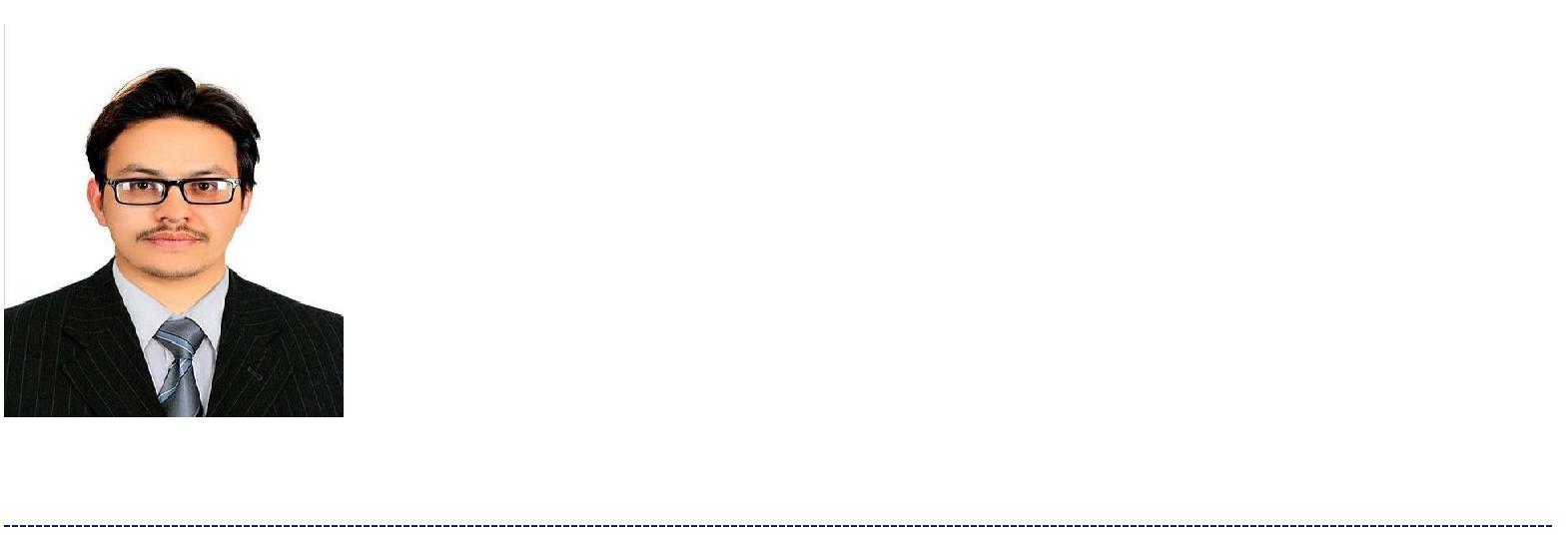 Email: asif.390116@2freemail.comEDUCATION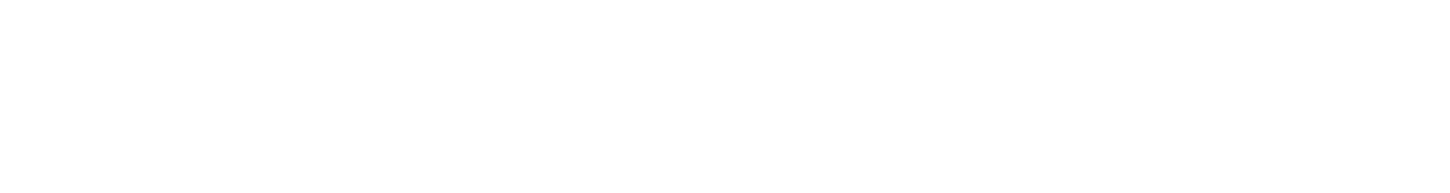 2013 – 2017Bachelors of Mechanical EngineeringGrade/CGPaUniversity of Engineering & Technology Peshawar, PakistanCGPA :2.952011 – 2013HSSC (Pre-Engineering) The Quaid-e-Azam College,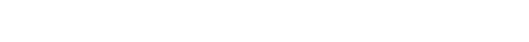 PakistanPercentage :85%WORK EXPERIENCE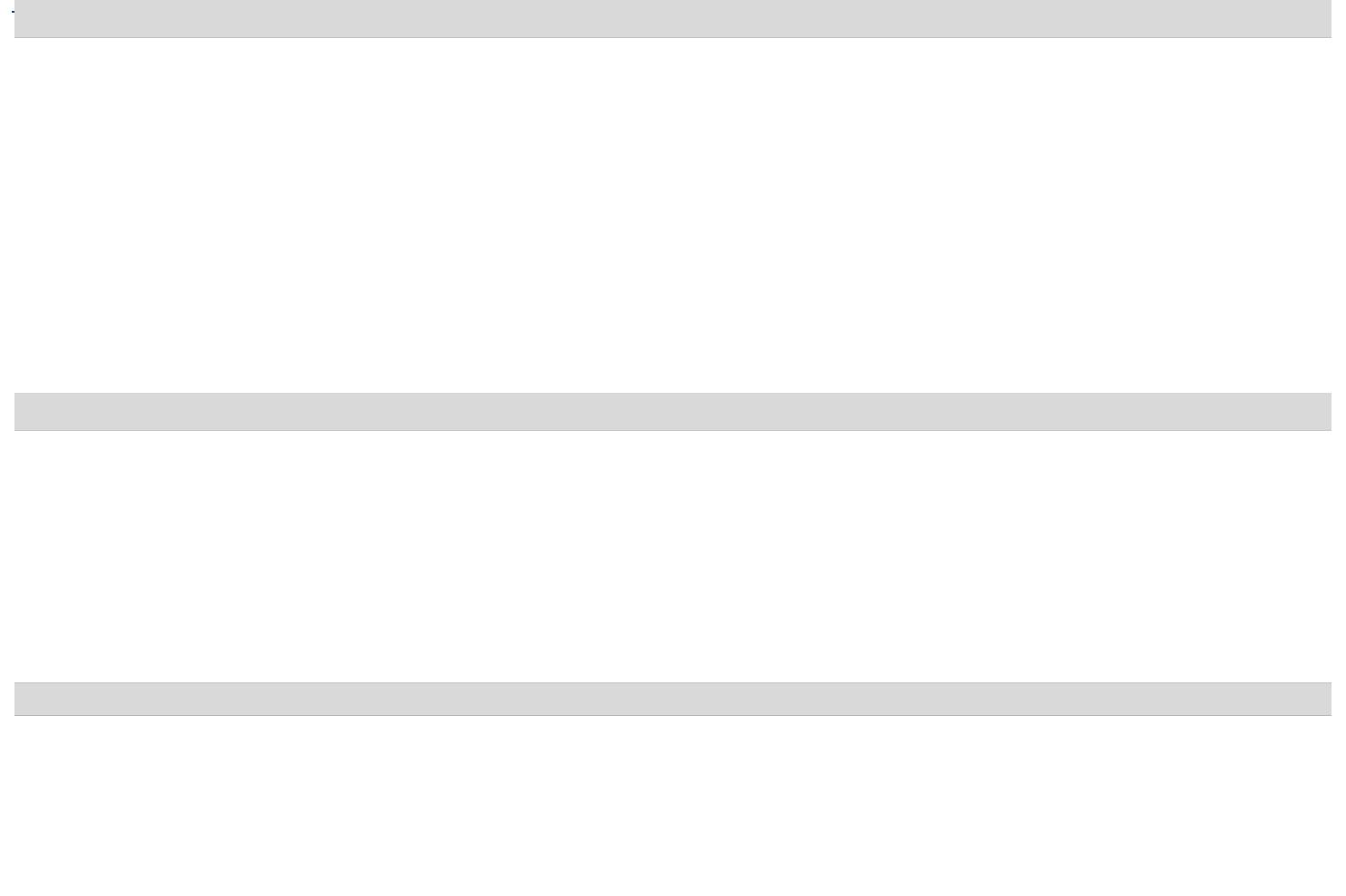 FLEET MANAGER1st Aug, 2017 – 25th Feb, 20191.5 YearsCompany/Organization : Xeros Private Limited, KP PakistanAccompolishments:Established maintenance department and developed Evaluation system which generated 14% revenue.Minimized leakage of vehicle upto 95% by tracking vehicle through vehicle tracking system.Optimize and reduced maintenance cost by 50% while tracking each vehicle’s performance.Prepared Inspection templets and procedure to evaluate vehicle performance and it’s market Value.Purchasing automotive parts and other mechanical equipments, also manage inventory of parts.Supervised preventive and corrective maintenance, Planed & overseen all repair and installation activities.ASSISTANT MANAGER Company/Organization :1st Feb, 2016 – to– 5th Sep, 2016 Xeros Private Limited, KP Pakistan0.5 YearWorked as a Assistant manager in maintenance department to carry out diagonzing and preparing scheduals for vehicle maintenance.Supervised automobile maintenance department, preventive and corrective maintenance.Control inventory management and track maintenance record too prevent breakdown.As an internee in Water and Power Development Authority, Pakistan (WAPDA) for 1 month.PROJECTS COMPLETEDDurationDesign and fabrication of Dual function geyser stoveFabrication of Flat Plate Solar Geyser with Flat Grooved Heat Exchanger Having Special Exit System.Obsticle detection robot using Ardiuno Mega 2560 and automated water tank level controller.1 year1 year6 MonthsHeat Treatment analysis of Steel Alloy to study different structures. Design Stirling Engine in Pro E and other mechanical parts using CAD/CAM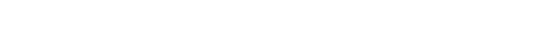 2 Months6 Months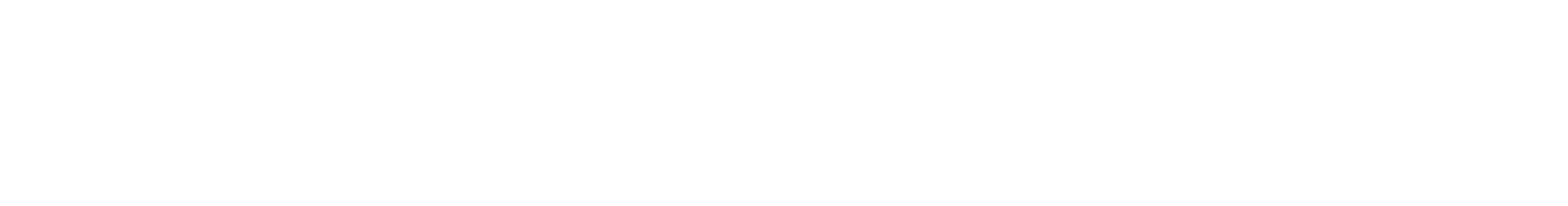 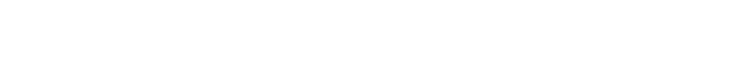 Achievements & Extra Curricular Activities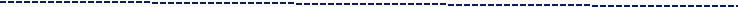 Research Paper - Fabrication of Flat Plate Solar Geyser with Flat Grooved Heat Exchanger Having Special Exit SystemMS Malik, MA Malik, HA Shah, AAK Afridi, M Asif - International Journal of Engineering Works, 2017Best Green Project Award – Awarded with BEST GREEN PROJECT from KPOGCL at Final year project exhibition held at UET, Peshawar.Bronz Medal- By Securing 2nd Position in BISE Mardan, I was awarded bronz medal for excellent performance.Finalist in GCIP, UNIDO 2017- We were the finalist in 2017 at Global clean Innovation Program organised by United Nation Industrial Development Organization .HEC Merit Scholarship – Awarded merit scholarship from Higher Education Commission, which cover my tution fee and living expenses while pursuing my Bachelors.Talent Scholarship – Awarded talent scholarship from Board of intermediate and secondary Education Mardan, KP Pakistran.Shadow Director Event management at ASHRAEWe organized many events successfully i-eWater Rocket CompetitionWorld Space weekAuto ExpoSecretary Public RelationAmerican Society of Mining, metallurgy and exploration-UET Peshawar chapter in my supervision we organizesBlood Donation camp2 Days safety trainingRunner-up in Smart City HackathonPresented a Startup green appliance and participated in 3 day workshop of design thinking.Organized SAVE A LIFE Event.Organized a QUIZ COMPETITION in UET PeshawarSenior AdvisorLet’s Help welfare Society, UET PeshawarOrganizerInvention to Innovation Summit, 2017Skills & Competences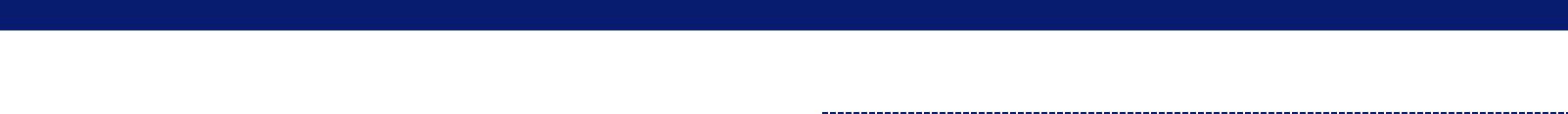 Expert in CAD/CAM softweres i-e AutoCad Drafting and designing Mechanical components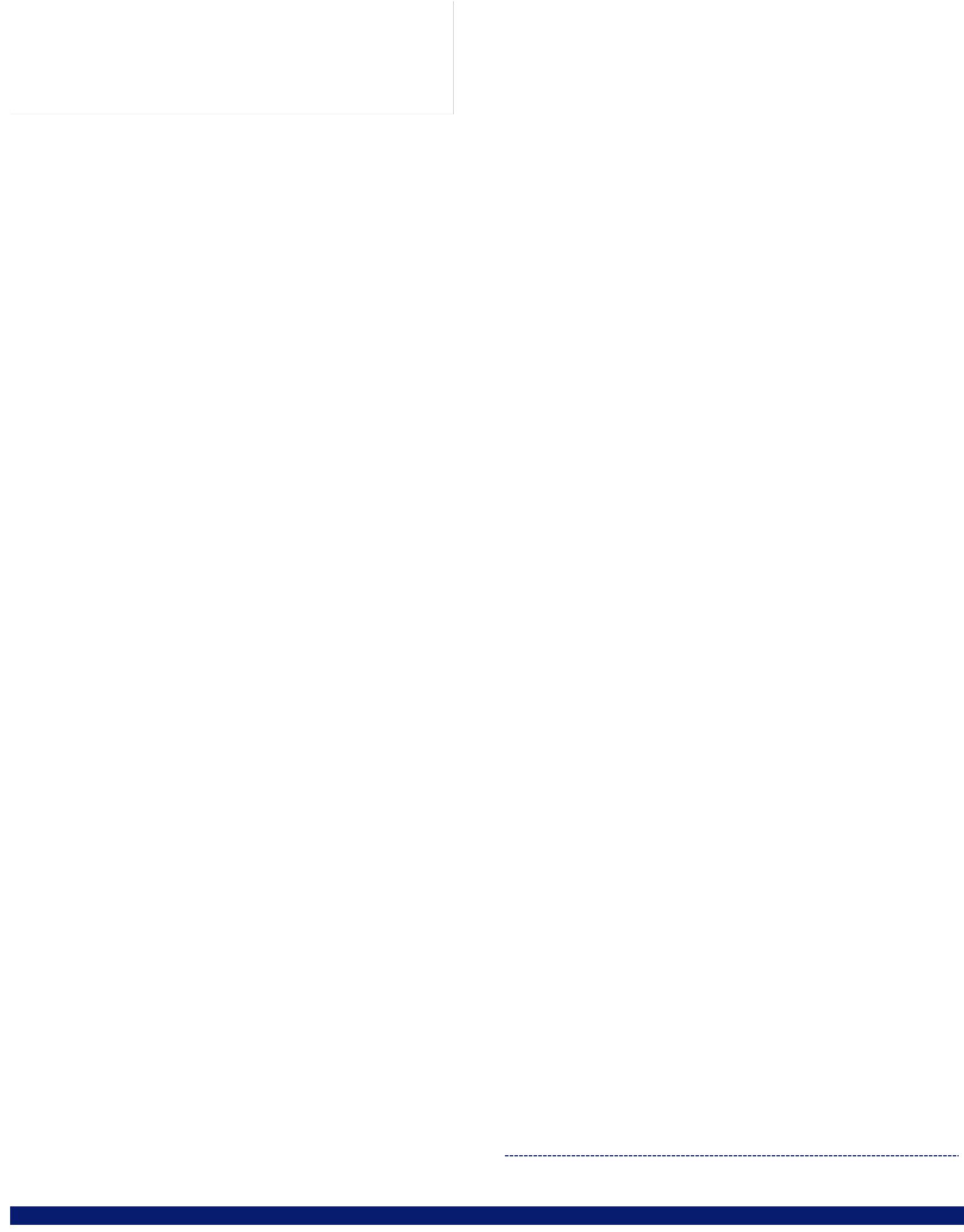 Ability to interpret engineering drawing and specificationEnsure Designs Meet Legal Guidelines and Safety RequirementsCan Prepare BOM and BOQ for a project. Proactive and Willing to Take on New Challenges Product designing and developmentAnalyze Test Results and Adjust Design if need Design and Analyticle thinkingMaterial requirement planning (MRP) Identify Potential Design ImprovementsKnowledgeable of Machining and Fabrication ProcessProblem solving and result orientedProvide Cost Estimates for Materials, Equipment, and/or Labor, Sound knowledge of ERP and Business management softweres.Work Effectively Under PressureSound Knowledge of Transportation and logisticsTroubleshoot Equipment to Solve ProblemsImprove and Maintain Existing ProductsFuture focused and Goal orientedEffective verbal and written communication skills Ability to multitask and pay close attention to detailsTeam player with good people skillsCapable of working in demanding situations and meeting deadlinesREFERENCESReference will be provided on demandAsifAsifAsifAsifAsifAsifAsifAsifAsifAsifAsifAsifAsifAsifMechanical EngineerMechanical EngineerMechanical EngineerMechanical EngineerMechanical EngineerMechanical EngineerCOMPUTER AND DESIGN SKILLSCOMPUTER AND DESIGN SKILLSSolidWorksAutoCADMS ProjectPro EngineerArt-Cam(CNC)CNC programingMS. ApplicationAudacityEnterprise Resource Planning Enterprise Resource Planning 